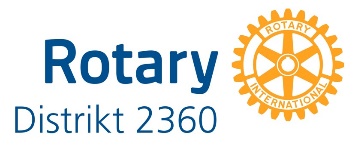 Rapport: End Polio Now Källa: Global Polio Eradication Initiative (GPEI) 28 februari 2023.Sammanställning: Per Haglind.Afghanistan:	Två fall av polio (WPV1) under år 2022.Pakistan:  		Tjugo fall av polio (WPV1) under år 2022.Malawi:	Ett fall av polio (WPV1) under år 2021. Malawi deltager i insatser i ett subregionalt utbrott i Malawi och angränsande länder.Mozambique:	Åtta fall av polio (WPV1) under år 2022. Dessa fall rapporterades under en kortare period under år 2022, vilket tyder på framgångsrikt uppspårande arbete under år 2022. Mozambique  deltager i insatser i ett subregionalt utbrott i Mozambique och angränsande länder.Nigeria:		Inget fall av polio (WPV1) under år 2022.Storbritannien:	Inget fall av polio (WPV1) under år 2022. I miljöprover i avloppsvatten i Londonområdet hittades i maj respektive augusti år 2022 poliovirus med ursprung i cirkulerande poliovaccin typ 2.(Circulating Vaccine-Derived PolioVirus type 2, cVDPV2).USA (New York):	Ett fall av polio med muskelförlamning hos en ovaccinerad   person orsakad av Circulating Vaccine-Derived PolioVirus type 2, cVDPV2.Spridning och förekomst av polioDet finns flera sätt att redovisa förekomst och spridning av poliovirus. Vanligast är att beskriva antalet fastställda förlamningsfall orsakade cirkulerande vilt poliovirus (WPV1). Denna metod används i denna sammanställning.Ett kompletterande sätt är att beskriva antalet fastställda förlamningsfall orsakade poliovirus med ursprung i de försvagade poliovirus (Vaccine-derived poliovirus, cVDPV) som används i det vaccin som ges i form av droppar i munnen. Globalt har två av tre typer av poliovirus har utrotats, men poliovirus typ 1 återfinns cirkulerande i Pakistan och Afghanistan. Under år 2022 spreds poliovirus från Pakistan till Öst-Afrika, där nu omfattande vaccinationsinsatser görs för att stoppa ytterligare spridning. World Polio DayDen 24 oktober varje år ges arbetet med att utrota polio global uppmärksamhet och Rotary International (RI) redovisade nu att 4 200 Rotaryklubbar och Rotaractklubbar globalt registrerade sina aktiviteter och berättar att de samlade in 740 000 USD i samband med World Polio Day år 2022.I Malmö ordnade distrikt 2390 en heldagsaktivitet, där även RI presidenten Jennifer Jones medverkade på genomresa till Uppsala. I Göteborg blev det en artikel i Göteborgs-Posten och dessutom ordnade Göteborg-City Rotaryklubb en insamling på Götaplatsen och Kungsportsavenyn.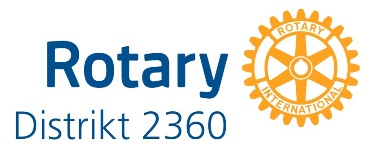 Fortsatta satsningar I en gemensam internationell konferens bjöd WHO och RI in internationella experter till diskussion och överläggningar 21-22 oktober 2022 i Schweiz. Konferensen finns fortfarande tillgänglig digitalt.Vid World Health Summit i Berlin 18 oktober 2022 ställde sig länder, regeringar och organisationer bakom den av Global Polio Eradication Initiatives (GPEI) upprättade femåriga strategiplanen med mål att för andra gången globalt utrota en sjukdom. Länderna erbjöd gemensamt stöd och ekonomiskt bidrag med totalt 2,6 miljarder USD under perioden 2022-2026 och gjorde följande utfästelser:Australia lovade AUD 43,55 miljonerFrance lovade EUR 50 miljonerGermany lovade EUR 72 miljonerJapan lovade USD 11 miljonerRepublic of Korea lovade KRW 4,5 miljaderLiechtenstein lovade Sw.fr. 25 000Luxembourg lovade EUR 1,7 miljonerMalta lovade EUR 30 000Monaco lovade EUR 450 000Spain lovade EUR 100 000Turkey lovade USD 20 000United States lovade USD 114 miljonerBill & Melinda Gates Foundation lovade USD 1,2 miljaderBloomberg Philanthropies lovade USD 50 miljonerIslamic Food and Nutrition Council of America lovade USD 1,8 miljonerLatter-day Saint Charities lovade USD 400 000Rotary International lovade USD 150 miljonerUNICEF lovade USD 5 miljonerStrategiplanen som beräknar kostnadsbehovet till 4,8 miljarder USD, beskriver de globala ansträngningarna med mål att möta kvarvarande utmaningar och svårigheter, vaccinera 370 miljoner barn varje år och övervaka och upprätthålla fortsatta insatser i femtio länder under de kommande fem åren. Om planen kan genomföras framgångsrikt kommer ett mångdubbelt mycket större belopp sparas inom hälso- och sjukvården och globalt medföra bättre livskvalitet.Som framgår bekräftade Rotary International vid mötet (Ian Riseley, ordförande i Rotary Foundation, Rotary International) löftet att bidraga med 150 miljoner USD för att utrota polio under den aktuella strategiperioden.Per HaglindMedlem i The Rotary Foundation-kommittén och EPN-samordnare i distrikt 2360Medlem i Göteborg-Kungsporten Rotaryklubb sedan 19880727 183177per@haglinds.seSödra vägen 38412 54  Göteborg